РЕШЕНИЕОб утверждении Правил предоставления межбюджетных трансфертов из бюджета муниципального образования «Красногвардейский район» бюджетам сельских поселений, входящих в состав муниципального образования «Красногвардейский район»	 Рассмотрев обращение администрации муниципального образования «Красногвардейский район», в соответствии со статьей 142.1 Бюджетного кодекса Российской Федерации, Положением о бюджетном процессе в муниципальном образовании «Красногвардейский район», руководствуясь Уставом муниципального образования «Красногвардейский район», Совет народных депутатов муниципального образования «Красногвардейский район»РЕШИЛ:1. Утвердить Правила предоставления межбюджетных трансфертов из бюджета муниципального образования «Красногвардейский район» бюджетам сельских поселений, входящих в состав муниципального образования «Красногвардейский район», согласно приложению.2. Признать утратившими силу: - решение Совета народных депутатов муниципального образования «Красногвардейский район» от 24.04.2015 г. № 150 «О порядке предоставления и расходования межбюджетных трансфертов, передаваемых из бюджета муниципального образования «Красногвардейский район» бюджетам поселений»;- решение Совета народных депутатов муниципального образования «Красногвардейский район» от 08.11.2017 г. № 12 «О внесении дополнений в решение Совета народных депутатов муниципального образования «Красногвардейский район» от 24.04.2015 г. № 150 «О порядке предоставления и расходования межбюджетных трансфертов, передаваемых из бюджета муниципального образования «Красногвардейский район» бюджетам поселений».3. Опубликовать настоящее решение в газете «Дружба», разместить в официальном сетевом издании «Газета Красногвардейского района «Дружба» (http://kr-drugba.ru, ЭЛ № ФС77-74720 от 29.12.2018 г.), а также на официальном сайте муниципального образования «Красногвардейский район» в сети «Интернет» (www.amokr.ru).4. Настоящее решение вступает в силу со дня его опубликования.  Приложение к решению                        Совета народных депутатов муниципального образования «Красногвардейский район»                                                      от ____________№ _____Правила предоставления межбюджетных трансфертов из бюджета                муниципального образования «Красногвардейский район» бюджетам сельских поселений, входящих в состав муниципального образования «Красногвардейский район»Настоящие Правила предоставления межбюджетных трансфертов (далее по тексту - Правила) из бюджета муниципального образования «Красногвардейский район» устанавливают условия предоставления межбюджетных трансфертов бюджетам сельских поселений, входящих в состав муниципального образования «Красногвардейский район», (далее по тексту – бюджетам сельских поселений), из средств бюджета муниципального образования «Красногвардейский район» (далее по тексту - бюджет района).Межбюджетные трансферты из бюджета района предоставляются сельским поселениям, входящим в состав муниципального образования «Красногвардейский район» (далее по тексту – сельским поселениям).Раздел 1. Общие положения1. Межбюджетные трансферты из бюджета района предоставляются в соответствии с Бюджетным кодексом Российской Федерации, Законом Республики Адыгея «О межбюджетных отношениях в Республике Адыгея», а также иными нормативными правовыми актами Российской Федерации, Республики Адыгея и муниципального образования «Красногвардейский район», регулирующими бюджетные правоотношения.2. Понятия и термины, используемые в настоящем решении, понимаются в значениях, определенных Бюджетным кодексом Российской Федерации.Раздел 2. Формы межбюджетных трансфертов, предоставляемых из бюджета района бюджетам сельских поселенийМежбюджетные трансферты из бюджета района предоставляются в следующих формах:- дотаций из бюджета района на выравнивание бюджетной обеспеченности сельских поселений;- субвенций, в случаях, установленных статьями 133, 140 Бюджетного кодекса Российской Федерации;- субсидий бюджетам сельских поселений;- иных межбюджетных трансфертов.Раздел 3. Условия предоставления межбюджетных трансфертов из бюджета района бюджетам поселений1. Условиями предоставления межбюджетных трансфертов (за исключением субвенций) из бюджета района являются соблюдение целей предоставления межбюджетных трансфертов, соблюдение предельных значений, установленных пунктом 3 статьи 92.1 и статьи 107 Бюджетного кодекса Российской Федерации, условий, предусмотренных статьей 136 Бюджетного кодекса Российской Федерации. Цели, порядок и условия предоставления межбюджетных трансфертов из бюджета района, источником финансового обеспечения которых являются субсидии, субвенции и иные межбюджетные трансферты, имеющие целевое назначение, из бюджета Республики Адыгея, устанавливаются решениями Совета народных депутатов муниципального образования «Красногвардейский район», принятыми в соответствии с законами и (или) иными нормативными правовыми актами Республики Адыгея.3. Предоставление бюджетам сельских поселений межбюджетных трансфертов осуществляется в пределах средств бюджета района, предусмотренных на очередной финансовый год и плановый период.4. Объем межбюджетных трансфертов в разрезе сельских поселений  утверждается решением о бюджете района на очередной финансовый год и плановый период.5. Средства межбюджетных трансфертов перечисляются из бюджета района в бюджеты поселений на счет, открытый Управлением Федерального казначейства по Республике Адыгея в учреждении Центрального банка Российской Федерации для учета поступлений и их распределения между бюджетами бюджетной системы Российской Федерации.6. Не использованные по состоянию на 1 января текущего финансового года межбюджетные трансферты, полученные бюджетами поселений из бюджета района, имеющие целевое назначение, подлежат возврату в доход бюджета района.7. Сельские поселения, в установленные соглашением сроки представляют в управление финансов администрации муниципального образования «Красногвардейский район» (далее – управление финансов администрации района) отчеты об использовании межбюджетных трансфертов.Раздел 4. Порядок предоставления дотаций на выравнивание бюджетной обеспеченности поселений из бюджета района бюджетам сельских поселений1. Дотации на выравнивание бюджетной обеспеченности поселений предусматриваются в бюджете района за счет собственных доходов бюджета района  и субвенции, предоставляемой бюджету района из республиканского бюджета Республики Адыгея на исполнение государственных полномочий по расчету и предоставлению дотаций на выравнивание бюджетной обеспеченности сельских поселений.2. Распределение дотаций на выравнивание бюджетной обеспеченности поселений из бюджета района между сельскими поселениями осуществляется в соответствии с Методикой расчета и распределения дотаций на выравнивание бюджетной обеспеченности поселений из бюджета муниципального образования «Красногвардейский район» согласно Методике, утвержденной Законом Республики Адыгея «О межбюджетных отношениях в Республике Адыгея».3. Органы местного самоуправления муниципального образования «Красногвардейский район» на неопределенный срок наделяются отдельными государственными полномочиями органов государственной власти Республики Адыгея по расчету и предоставлению дотаций на выравнивание бюджетной обеспеченности поселений бюджетам сельских поселений, входящих в состав района.Уполномоченным органом, осуществляющим расчет и распределение дотаций на выравнивание бюджетной обеспеченности сельских поселений, является администрация муниципального образования «Красногвардейский район» в лице управления финансов администрации района.4. Объем и распределение дотаций на выравнивание бюджетной обеспеченности сельских поселений из бюджета района утверждаются решением Совета народных депутатов муниципального образования «Красногвардейский район» о бюджете района на очередной финансовый год и плановый период.5. Допускается утверждение на плановый период не распределенного между сельскими поселениями объема дотаций на выравнивание бюджетной обеспеченности сельских поселений из бюджета района не более 20 процентов общего объема указанных дотаций, утвержденного на первый год планового периода, и не более 20 процентов общего объема указанных дотаций, утвержденного на второй год планового периода.6. Управление финансов администрации района заключает с главами (главами администраций) сельских поселений, получающих дотации на выравнивание бюджетной обеспеченности сельских поселений за счет предоставляемых из бюджета района и республиканского бюджета Республики Адыгея субвенций, соглашения, которыми предусматриваются меры по социально-экономическому развитию и оздоровлению муниципальных финансов сельского поселения.Порядок, сроки заключения соглашений, требования к указанным соглашениям, меры ответственности за нарушение порядка и сроков заключения указанных соглашений и невыполнение органами местного самоуправления сельских поселений обязательств, возникающих из таких соглашений, устанавливаются Постановлением Кабинета Министров Республики Адыгея. Меры ответственности применяются в текущем финансовом году по результатам выполнения соответствующим сельским поселением обязательств в отчетном финансовом году.
 	7. Перечисление дотаций на выравнивание бюджетной обеспеченности сельских поселений из бюджета района осуществляется управлением финансов администрации района ежемесячно в пределах доведенных бюджетных ассигнований и лимитов бюджетных обязательств.Раздел 5. Субвенции из бюджета района бюджетам сельских поселений1. Под субвенциями бюджетам сельских поселений из бюджета района понимаются межбюджетные трансферты, предоставляемые бюджетам сельских поселений в целях финансового обеспечения расходных обязательств сельских поселений, возникающих при выполнении государственных полномочий Российской Федерации, Республики Адыгея, переданных для осуществления органам местного самоуправления сельских поселений в установленном порядке.2. Субвенции бюджетам сельских поселений из бюджета района формируются в бюджете района за счет субвенций из республиканского бюджета Республики Адыгея на осуществление органами местного самоуправления сельских поселений отдельных полномочий органов государственной власти Российской Федерации, Республики Адыгея.Цели, порядок и условия предоставления субвенций из бюджета района  устанавливаются решениями Совета народных депутатов муниципального образования «Красногвардейский район», принятыми в соответствии с законами и (или) иными нормативными правовыми актами Республики Адыгея. 3. Субвенции бюджетам сельских поселений распределяются в соответствии с едиными для каждого вида субвенции методиками, утверждаемыми законами Республики Адыгея.4. Распределение субвенций бюджетам сельских поселений из бюджета района утверждается решением о бюджете района на очередной финансовый год и плановый период по каждому поселению и виду субвенции.5. Перечисление субвенций бюджетам сельских поселений из бюджета района осуществляется в соответствии со сводной бюджетной росписью по мере поступления средств из республиканского бюджета Республики Адыгея.Раздел 7. Порядок предоставления субсидий бюджетам сельских поселений района из бюджета районаПод субсидиями бюджетам сельских поселений из бюджета района понимаются межбюджетные трансферты, предоставляемые бюджетам сельских поселений в целях софинансирования расходных обязательств, возникающих при выполнении полномочий по решению вопросов местного значения.	Субсидии из бюджета района бюджетам сельских поселений предоставляются в следующих случаях:- на предоставление субсидий за счет средств республиканского бюджета Республики Адыгея, в целях софинансирования расходных обязательств, возникающих при выполнении полномочий по решению вопросов местного значения;- на предоставление субсидий за счет средств бюджета района, в целях софинансирования расходных обязательств, возникающих при выполнении полномочий по решению вопросов местного значения.2. Распределение субсидий бюджетам сельских поселений из бюджета района утверждается решением о бюджете района на очередной финансовый год и плановый период по каждому поселению.3. В случаях и порядке, предусмотренных муниципальными программами района могут быть внесены изменения в распределение объемов субсидий между сельскими поселениями без внесения изменений в решение о бюджете района на текущий финансовый год и плановый период. 	4. Субсидии из бюджета района предоставляются бюджетам сельских поселений района на основании соглашений, заключаемых  в соответствии с порядком, установленным решением Совета народных депутатов муниципального образования «Красногвардейский район».	Соглашением устанавливаются цели и условия предоставления субсидий из бюджета района.	5. Перечисление субсидий из бюджета района в бюджеты сельских поселений: - за счет средств республиканского бюджета Республики Адыгея осуществляется в соответствии со сводной бюджетной росписью, после поступления средств из республиканского бюджета Республики Адыгея, и в соответствии с соглашениями, заключенными с главами (главами администраций) сельских поселений;- за счет средств бюджета района осуществляется в соответствии со сводной бюджетной росписью и соглашениями заключенными с главами (главами администраций) сельских поселений.Раздел 8. Порядок предоставления иных межбюджетных трансфертов из бюджета района бюджетам сельских поселений1. Иные межбюджетные трансферты предоставляются бюджетам сельских поселений из бюджета района в следующих случаях:1) для содействия достижению и (или) для поощрения достижения наилучших значений показателей качества организации и осуществления бюджетного процесса в сельских поселениях;2)  принятия решений органами власти другого уровня, в том числе на исполнение мероприятий в рамках государственных программ Республики Адыгея, муниципальных программ района;3) для обеспечения выполнения части полномочий, переданных органами местного самоуправления района органам местного самоуправления сельских поселений по решению вопросов местного значения в соответствии с заключенными соглашениями;4) недостаточности доходов бюджетов сельских поселений для финансового обеспечения расходных обязательств по решению вопросов местного значения, если данные обязательства возникли в течение финансового года и затрагивают основные сферы жизнедеятельности сельского поселения, социально-значимые расходы;5) для награждения (поощрения) победителей конкурсов;6) в иных случаях, предусмотренных законами Республики Адыгея и муниципальными правовыми актами района.2. Иные межбюджетные трансферты, предоставляются бюджетам сельских поселений для компенсации дополнительных расходов, возникших в результате решений, принятых органами власти другого уровня, в том числе на исполнение мероприятий в рамках государственных программ Республики Адыгея, муниципальных программ района с целью финансового обеспечения расходных обязательств сельских поселений при выполнении полномочий органов местного самоуправления поселений по вопросам местного значения в части конкретных мероприятий.Объем и распределение иных межбюджетных трансфертов утверждаются решением о бюджете района на очередной финансовый год и плановый период.В случае выделения денежных средств на основании правовых актов Республики Адыгея или администрации района управление финансов администрации района вправе вносить изменения в сводную бюджетную роспись и лимиты бюджетных обязательств, с последующим внесением соответствующих изменений в решение о бюджете района на очередной финансовый год и плановый период.Перечисление иных межбюджетных трансфертов производится главными распорядителями бюджетных средств района, управлением финансов администрации района в пределах утвержденных бюджетных ассигнований и лимитов бюджетных обязательств.3. Иные межбюджетные трансферты для обеспечения выполнения части полномочий, переданных органами местного самоуправления района органам местного самоуправления сельских поселений по решению вопросов местного значения в соответствии с заключенными соглашениями, предоставляются из бюджета района бюджетам сельских поселений в случае наделения органов местного самоуправления сельских поселений района частью полномочий органов местного самоуправления муниципального района.Иные межбюджетные трансферты для обеспечения выполнения части полномочий, переданных органами местного самоуправления района органам местного самоуправления сельских поселений по решению вопросов местного значения в соответствии с заключенными соглашениями, предоставляются с целью финансового обеспечения расходных обязательств сельских поселений района, возникающих при исполнении ими переданных полномочий муниципального района.Расчет объема иных межбюджетных трансфертов для обеспечения выполнения части полномочий, переданных органами местного самоуправления района органам местного самоуправления сельских поселений по решению вопросов местного значения на основании заключенных соглашений, осуществляется в соответствии с методикой расчета иных межбюджетных трансфертов согласно приложению к Правилам.Объем и распределение иных межбюджетных трансфертов для обеспечения выполнения части полномочий, переданных органами местного самоуправления района органам местного самоуправления сельских поселений по решению вопросов местного значения в соответствии с заключенными соглашениями, утверждаются решением о бюджете района на очередной финансовый год и плановый период.Перечисление иных межбюджетных трансфертов для обеспечения выполнения части полномочий, переданных органами местного самоуправления района органам местного самоуправления сельских поселений по решению вопросов местного значения в соответствии с заключенными соглашениями, осуществляется ежеквартально. 4. Иные межбюджетные трансферты для финансового обеспечения расходных обязательств, если данные обязательства возникли в течение финансового года и затрагивают основные сферы жизнедеятельности сельского поселения, социально-значимые расходы, предоставляются в текущем финансовом году сельским поселениям района на основании муниципального правового акта администрации района. Основанием для распределения иных межбюджетных трансфертов являются письменное обращение главы (главы администрации) сельского поселения или обращение руководителя структурного подразделения администрации района согласованное с главой (главой администрацией) сельского поселения, о выделении финансовых средств с указанием цели расходов и расчетов, подтверждающих запрашиваемую сумму.В случае положительного решения управление финансов администрации района  вправе внести изменения в сводную бюджетную роспись и лимиты бюджетных обязательств  изменения, с последующим внесением соответствующих изменений в решение о бюджете района на текущий финансовый год и плановый период, в соответствии с заключенными соглашениями.Перечисление иных межбюджетных трансфертов осуществляется главными распорядителями бюджетных средств, управлением финансов в пределах утвержденных бюджетных ассигнований и лимитов бюджетных обязательств.5. Иные межбюджетные трансферты, имеющие целевое назначение, предоставляются бюджетам сельских поселений на основании соглашений, заключаемых  в соответствии с типовой формой, утвержденной администрацией района. 	Соглашением устанавливаются цели и условия предоставления иных межбюджетных трансфертов из бюджета района.Приложение к Правилам предоставления межбюджетных трансфертов из бюджета муниципального образования «Красногвардейский район» бюджетам сельских поселений, входящих в состав муниципального образования «Красногвардейский район»Методика расчета иных межбюджетных трансфертов1. Объем иных межбюджетных трансфертов рассчитывается исходя из потребности в бюджетных средствах на выполнение работ по решению вопросов местного значения.2. Объем иных межбюджетных трансфертов i-ому поселению (Si) определяется по следующей формуле:Si = C * Ni, гдеC – норматив расходов на реализацию соответствующего передаваемого полномочия муниципального образования «Красногвардейский район»  в расчете на одного жителя;Ni – численность населения i-го  поселения – получателя иных межбюджетных трансфертов.3. Норматив расходов на реализацию соответствующего полномочия муниципального образования за счет иных межбюджетных трансфертов  из районного бюджета (С) определяется по следующей формуле:С = S n / H / N, гдеSn – объем расходов на реализацию соответствующего передаваемого полномочия, исчисленный исходя из общих расходов администрации муниципального образования «Красногвардейский район» и ее структурных подразделений по КОСГУ (221,223,225,226,340);H - штатная численность единиц администрации муниципального образования «Красногвардейский район» и ее структурных подразделений;N – общая численность постоянного населения, проживающих в поселениях, участвующих в передаче соответствующего полномочия, по состоянию на начало текущего финансового года.4. Объем расходов администрации муниципального образования «Красногвардейский район» и ее структурных подразделений по КОСГУ (221,223,225,226,340) определяется в соответствии с ассигнованиями, предусмотренными Решением или проектом Решения о районном бюджете на соответствующий год на обеспечение функций органов местного самоуправления.СОВЕТ НАРОДНЫХ ДЕПУТАТОВМУНИЦИПАЛЬНОГО ОБРАЗОВАНИЯ «КРАСНОГВАРДЕЙСКИЙ РАЙОН»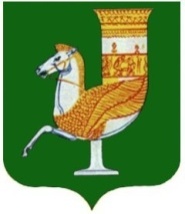 МУНИЦИПАЛЬНЭ ГЪЭПСЫКIЭ ЗИIЭУ «КРАСНОГВАРДЕЙСКЭ РАЙОНЫМ»ИНАРОДНЭ ДЕПУТАТХЭМ Я СОВЕТПринято 32-й сессией Совета народных депутатов муниципального образования «Красногвардейский район» четвертого созыва19 февраля 2020 года № 258Председатель Совета народных депутатовмуниципального образования «Красногвардейский район»______________ А.В. ВыставкинаГлавамуниципального образования «Красногвардейский район»_____________ А.Т. Османовс. Красногвардейское от 19.02.2020 г. № 120